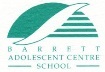 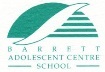 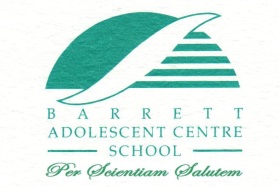 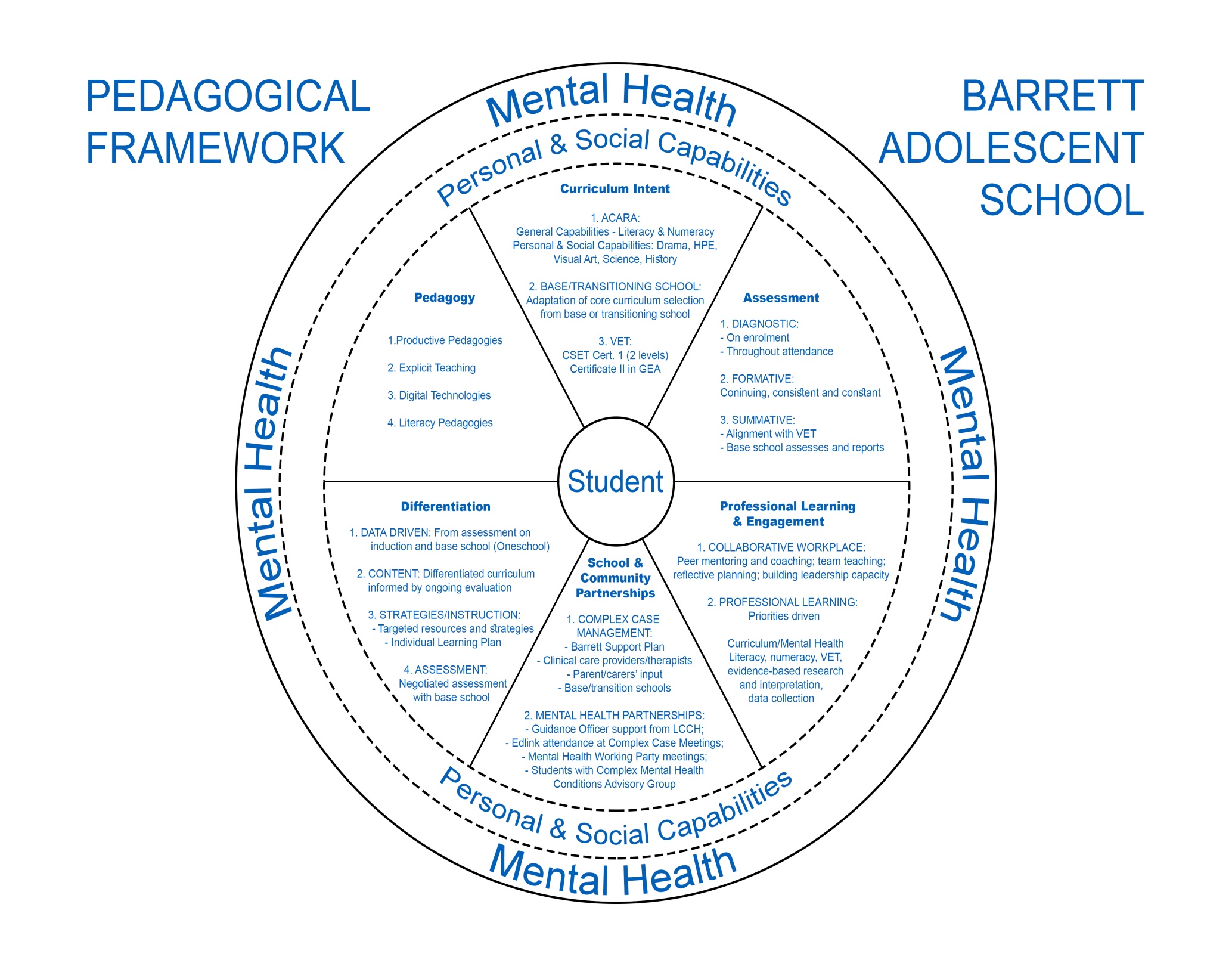                                                                                                        PROFESSIONAL LEARNING AND                                                                 CURRICULUM INTENT            ENGAGEMENT /                                                                                                                                                                 INSTRUCTIONAL LEADERSHIP                                                                                                                                          STUDENT                                                                                          SCHOOL / COMMUNITY PARTNERSHIPS                                          DIFFERENTIATION